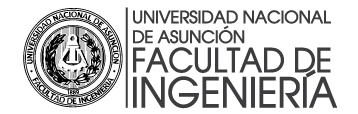 Coordinación Departamento Ing. Civil, G y A.Tercer Concurso Nacional de Diseño de Mezclas de HormigónFORMULARIO DE SOLICITUD (Administrativo)		Fecha	____/____/____SOLICITO ABONAR:Costo del 3er Concurso Nacional de Diseño de Mezclas de Hormigón: 200.000 Gs.Nº de Comprobante de Pago:  Dpto. Ing. Civil, Gy A            	          Firma del Alumno		   Sello de PerceptoríaNombre y Apellido de Integrantes del Grupo:…………………………………………………………………………………………………………………………………………………………………………………………………………………………………………………………………………………………………………………………………………Teléfono Adicional para contacto:………………………………………………………….Correo adicional para contactar:Nombre y Apellido o Razón Social:C.I. Nº o RUC:Cel.:Correo electrónico: